УКРАЇНАЧЕРНІВЕЦЬКА ОБЛАСНА РАДАКОМУНАЛЬНИЙ ЗАКЛАД«ІНСТИТУТ ПІСЛЯДИПЛОМНОЇ ПЕДАГОГІЧНОЇ ОСВІТИЧЕРНІВЕЦЬКОЇ ОБЛАСТІ»вул. І. Франка, 20, м. Чернівці, 58000, тел/факс (0372) 52-73-36, Е-mail: cv_ipo@ukr.net  Код: ЄДРПОУ 0212569712.09.2023 № 01-11/473						На № ________від _______Керівникам органів управління освітою територіальних громад, директорам Центрів професійногорозвитку педагогічних працівників,директорам закладів обласного підпорядкуванняПро проведення Міжнародного форуму«Медіаосвітні виклики в епохуінформаційного суспільства»Інформуємо, що 30-31 жовтня 2023 року на базі комунального навчального закладу «Черкаський обласний інститут післядипломної освіти педагогічних працівників Черкаської обласної ради» відбудеться міжнародний форум «Медіаосвітні виклики в епоху інформаційного суспільства». Захід приурочений до Всесвітнього тижня інформаційної та медіаграмотності.Форум буде проходити у змішаному форматі. До участі запрошуються педагоги закладів дошкільної освіти, загальної середньої освіти, професійної (професійно-технічної) освіти, фахової передвищої, післядипломної педагогічної освіти, які активно впроваджують медіаосвітні практики в освітній діяльності. Освітянам пропонують взяти участь у роботі секцій форуму та поділитися досвідом впровадження медіаосвіти.Детальна інформація про напрямки роботи форуму та умови участі в ньому – в інформаційному листі, який додається.Просимо довести інформацію до педагогів області.В.о. директора  Інституту                                                    Наталія КУРИШГолєва А.О.0989764363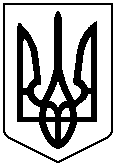 